          Детский сад «Радость» на летних каникулах!!!!        С 1-июня  ждем вас в нашем загородном  летнем лагере «Радость»!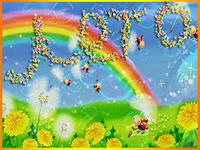  О нас: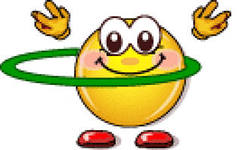     Детский лагерь «Радость» - приглашает провести увлекательные каникулы  в Подмосковье!!!  Мы очень близко от Москвы!!! (3 км от МКАД)У нас чистый воздух!!! Огороженная закрытая территория!!!    Наш лагерь ждет тех, кто хочет окунуться в атмосферу позитива, получить отличное настроение, заряд здоровья и бодрости на весь год!!!    О программе:
     Программа лагеря "Радость" - это серия интереснейших игр на открытом воздухе, больших  приключений и зарниц для детей в возрасте от 3 до 9 лет. Приехав в наш лагерь, ребенок попадет в волшебный мир приключений, мир ожившей сказки, которая очень похожа на правду.
    За быстро промелькнувший месяц ребенок примет активное участие в игровой и познавательной программе и сможет прожить  жизнь полную приключений. Игры проходят на территории лагеря, в спортзале, и в группах!    Летом мы будем:заниматься в студии танца «Улыбка»;заниматься в театральном студии  «Фантазия»;участвовать в мастер- классах;проводить интеллектуальные  викторины;готовить атрибуты к праздникам;участвовать в  интересных конкурсах;читать увлекательные книжки и проводить эксперименты;посещать  кукольные спектакли;приглашать к нам  цирковых артистов со зверями;посещать  зоопарки;сходим в кинотеатр на 3D премьеру мультфильма;превратимся в поваров;каждую пятницу проводить праздничную анимационную   программу! Наше расписание: Стоимость путевки;  В стоимость включено:  6-ти разовое питание, проживание, участие в играх, посещение музея, поход в кинотеатр, и развлекательная программа.Дополнительна иформация:    Всем желающим предлагаем услуги логопеда-дефектолога!Список рекомендованных  личных вещей на неделю:куртка водонепроницаемая по сезону- 1шт. (лучше с капюшоном);обувь сменная, для помещения- 1пара;непромокаемая удобная обувь, для прогулки-1пара;обувь для занятия спортом-1шт.;спортивный костюм-1шт.;брюки- 2 шт.;шорты- 2 шт.;платья- 2-3 шт.;колготки- 2 шт.;носки- 5 пар.носки теплые -1пара;нижнее белье- 3-4 шт.;футболка или рубашка с коротким рукавом- 3- 4 шт.;футболка  или рубашка с длинным рукавом-1- 2шт.;брюки или джинсы-1 шт.;свитер или толстовка (что-нибудь одно по усмотрению, главное с «горлышком»)- 1шт.;пижама или ночная рубашка-1шт.Другое снаряжение: средства личной гигиены (зубная паста, зубная щетка, расческа, туалетное мыло, шампунь, мочалка, большое пляжное полотенце);носовой платок (3 шт.) можно одноразовые бумажные;гигиеническая помада;детский крем;Абсолютно запрещенные предметы: спички, зажигалки, все разновидности петард;дорогостоящие вещи и драгоценности;все виды лекарственных препаратов! Если Вашему ребенку по каким-то причинам лекарственные препараты необходимы, просьба: сообщить об этом дополнительно. Передать нашей медсестре,в подписанном пакете с полной информацией внутри о назначении лекарств, дозировке и времени приёма.Рекомендуем:    Подпишите особо важные или ценные для Вас (родителей) вещи и составьте их список. Покажите этот список ребёнку, обсудите  его с ним и поместите в сумку с вещами. Это значительно облегчит сборы Вашего ребёнка домой по окончании  смены.  Еще:    На всех наших программах мы ОЧЕНЬ много фотографируем детей и дарим вам фото!Как стать участником?Забронировать себе место по телефону (901) 529-34-44 или по электронной почте 8radost@mail.ru Бронь действительна в течение 5 рабочих дней.
За это время необходимо выкупить путевку  по адресу:Московская обл, Ленинский р-он, пос. Слобода, ул. Каштановая дом 14. Для оформления Вам необходимо иметь паспорт.Заезд в лагерь  с 08-00ч. до 11-00 ч.Забрать детей из лагеря нужно в конце смены  с 18-00ч. до 19-00ч.«Опять смеется лето, в открытое окно,И солнышка, и света полным, полным - полно!»1-ая неделяПосещение выставки понедельникАппликацияТанцевальная студия«Улыбка»Библиотечный часРисование«Солнечное лето»вторникМастер класс по изо(Оригами)Чтение худ. литературыТрудовое воспитаниеПросмотр мультфильмасредаЧтение худ. ЛитературыЛепкаТанцевальная студия«Улыбка»ЭкологияЧетвергТеатральная студия«Фантазия»Рисование на планшетеЭколог. воспитаниеПросмотр мультфильма пятницаУрок мужестваБиблиотечный часФизкультураАнимационная программа2-ая неделяПоход в кинотеатр. понедельникАппликацияТанцевальная студия«Улыбка»Библиотечный часРисование«Мои друзья»вторникМастер класс по  изо (Работа с бросовым материалом)Чтение худ. литературыТрудовое воспитаниеПросмотр мультфильма средаЧтение худ. ЛитературыТанцевальная студия«Улыбка»ЛепкаЭкология четвергТеатральная студия«Фантазия»Рисование на планшетеКонкурс «Мы готовим лучше всех»Эколог. воспитаниеПросмотр мультфильма пятницаУрок мужестваБиблиотечный часФизкультураАнимационная программа 3-я неделяПосещение  циркапонедельникАппликацияТанцевальная студия«Улыбка»Библиотечный часРисование«Что такое «Радость»ВторникМастер класс по изо(Рисование пастелью)Чтение худ. литературыТрудовое воспитаниеПросмотр мультфильмасредаЧтение худ. литературыЛепкаСпортивная Танцевальная студия«Улыбка»ЭкологияЧетвергТеатральная студия«Фантазия»Рисование на планшетеЦирковая программаПросмотр мультфильмапятницаУрок мужестваБиблиотечный часФизкультураАнимационная программа Посещение музеяКукольный спектакльпонедельникАппликацияТанцевальная студия«Улыбка»Библиотечный часРисование«Мой детский сад»вторникМастер класс по изо(Лепка из глины)Чтение худ. литературыТрудовое воспитаниеПросмотр мультфильма средаЧтение худ. литературыЛепкаТанцевальная студия«Улыбка»ЧетвергТеатральная студи«Фантазия»Рисование на планшетеЭколог. воспитаниеКукольный спектакльпятницаУрок мужестваБиблиотечный часФизкультураАнимационная Сроки:ВозрастСтоимость путёвкиС 1 июня до 29 июня
(12 июня выходной, 20 дней/16 ночей. В субботу, воскресенье –дети дома) С 2 июля по 27 июля(20 дней/16 ночей. В субботу, воскресенье –дети дома) С 1 августа по 28 августа(20 дней/16 ночей. В субботу, воскресенье –дети дома)       3- 9 лет             -  30 000руб.
Скидка!!тем, кто оплатил до конца апреля
- 5 000руб.Скидка!!Клиентам наших центров - 2 000р. Клиентам у которых 2 ребенка ходят в лагерь- 5 000руб. 